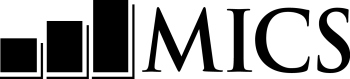 questionnaire HOMMENom et année de l’enquête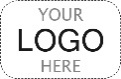 PANNEAU D’INFORMATION  DE L’HOMME	MWMPANNEAU D’INFORMATION  DE L’HOMME	MWMMWM1. Numéro de grappe :	___ ___ ___MWM2. Numéro du ménage :	___ ___MWM3. Nom et numéro de ligne de l’homme :NOM	 ___ ___MWM4. Nom et numéro du Chef d’équipe :NOM	 ___ ___ ___MWM5. Nom et numéro de l’enquêteur/rice :Nom	 ___ ___ ___MWM6. Jour / Mois / Année de l’entretien :		___ ___ /___ ___ /   2     0     2   ___Vérifier l’âge de l’homme en HL6 dans la LISTE DES MEMBRES DU MÉNAGE DU Questionnaire MÉNAGE : si l’âge est de 15-17ans, vérifier à HH33 que le consentement d’un adulte pour l’entretien a été donné ou n’est pas nécessaire (HL20=90). Si le consentement est nécessaire, mais pas obtenu, l’entretien ne peut pas commencer. Enregistrer alors « 06 » à MWM17.Vérifier l’âge de l’homme en HL6 dans la LISTE DES MEMBRES DU MÉNAGE DU Questionnaire MÉNAGE : si l’âge est de 15-17ans, vérifier à HH33 que le consentement d’un adulte pour l’entretien a été donné ou n’est pas nécessaire (HL20=90). Si le consentement est nécessaire, mais pas obtenu, l’entretien ne peut pas commencer. Enregistrer alors « 06 » à MWM17.MWM7. Enregistrer l’heure :MWM7. Enregistrer l’heure :Vérifier l’âge de l’homme en HL6 dans la LISTE DES MEMBRES DU MÉNAGE DU Questionnaire MÉNAGE : si l’âge est de 15-17ans, vérifier à HH33 que le consentement d’un adulte pour l’entretien a été donné ou n’est pas nécessaire (HL20=90). Si le consentement est nécessaire, mais pas obtenu, l’entretien ne peut pas commencer. Enregistrer alors « 06 » à MWM17.Vérifier l’âge de l’homme en HL6 dans la LISTE DES MEMBRES DU MÉNAGE DU Questionnaire MÉNAGE : si l’âge est de 15-17ans, vérifier à HH33 que le consentement d’un adulte pour l’entretien a été donné ou n’est pas nécessaire (HL20=90). Si le consentement est nécessaire, mais pas obtenu, l’entretien ne peut pas commencer. Enregistrer alors « 06 » à MWM17.Heures:		MinutesVérifier l’âge de l’homme en HL6 dans la LISTE DES MEMBRES DU MÉNAGE DU Questionnaire MÉNAGE : si l’âge est de 15-17ans, vérifier à HH33 que le consentement d’un adulte pour l’entretien a été donné ou n’est pas nécessaire (HL20=90). Si le consentement est nécessaire, mais pas obtenu, l’entretien ne peut pas commencer. Enregistrer alors « 06 » à MWM17.Vérifier l’âge de l’homme en HL6 dans la LISTE DES MEMBRES DU MÉNAGE DU Questionnaire MÉNAGE : si l’âge est de 15-17ans, vérifier à HH33 que le consentement d’un adulte pour l’entretien a été donné ou n’est pas nécessaire (HL20=90). Si le consentement est nécessaire, mais pas obtenu, l’entretien ne peut pas commencer. Enregistrer alors « 06 » à MWM17.__ __:		__ __MWM8. Vérifier les questionnaires complétés dans ce ménage : avez-vous ou un autre membre de votre équipe déjà interviewé ce répondant sur un autre questionnaire ?oui, dÉjÀ interviewÉ	1NOn, premiEr ENTRETIEN	2oui, dÉjÀ interviewÉ	1NOn, premiEr ENTRETIEN	21MWM9B2MWM9AMWM9A. Bonjour, je m'appelle (votre nom). Nous sommes de l'Institut National de la Statistique. Nous menons une enquête sur la situation des enfants, des familles et des ménages. J'aimerais vous parler de votre santé et d'autres sujets. Nous interrogeons également les mères sur leurs enfants.Cet entretien prend habituellement nombre de minutes.  La participation à cette enquête est volontaire. Vous ne recevrez ni paiement ni incitation pour répondre à ces questions. Cependant, cette enquête aidera le gouvernement et le grand public à mieux comprendre la situation et les besoins des hommes.Sachez que toutes les informations que vous partagerez au cours de l'entretien resteront strictement confidentielles et anonymes. Aucune information vous concernant ne sera rendue publique. Nous ne produirons que des informations sur la population générale. Si vous vous sentez mal à l'aise face à une question et que vous ne souhaitez pas y répondre, faites-le moi savoir et nous pourrons passer la question. De même, si vous souhaitez interrompre l'entretien à n'importe quel moment, il vous suffit de me le faire savoir. Si vous avez des plaintes ou des préoccupations concernant cette enquête, veuillez utiliser les informations fournies sur cette carte pour contacter le nom de l'organisation.Puis-je commencer l'entretien ?MWM9B. J'aimerais maintenant vous parler plus en détail de votre santé et d'autres sujets. Cet entretien prend habituellement nombre de minutes. Encore une fois, la participation à cette enquête est volontaire. Aucun paiement ou incitation ne vous sera accordé pour répondre à ces questions. Cependant, cette enquête aidera le gouvernement et le grand public à mieux comprendre la situation et les besoins des hommes.Sachez que toutes les informations que vous partagerez au cours de l'entretien resteront strictement confidentielles et anonymes. Aucune information vous concernant ne sera rendue publique. Nous ne produirons que des informations sur la population générale. Encore une fois, si vous souhaitez ne pas répondre à une question ou interrompre l'entretien à n'importe quel moment, veuillez m'en informer. Si vous avez des plaintes ou des préoccupations concernant cette enquête, veuillez utiliser les informations figurant sur la carte que je vous ai remise plus tôt pour contacter le nom de l'organisation.Puis-je commencer l'entretien ?MWM9B. J'aimerais maintenant vous parler plus en détail de votre santé et d'autres sujets. Cet entretien prend habituellement nombre de minutes. Encore une fois, la participation à cette enquête est volontaire. Aucun paiement ou incitation ne vous sera accordé pour répondre à ces questions. Cependant, cette enquête aidera le gouvernement et le grand public à mieux comprendre la situation et les besoins des hommes.Sachez que toutes les informations que vous partagerez au cours de l'entretien resteront strictement confidentielles et anonymes. Aucune information vous concernant ne sera rendue publique. Nous ne produirons que des informations sur la population générale. Encore une fois, si vous souhaitez ne pas répondre à une question ou interrompre l'entretien à n'importe quel moment, veuillez m'en informer. Si vous avez des plaintes ou des préoccupations concernant cette enquête, veuillez utiliser les informations figurant sur la carte que je vous ai remise plus tôt pour contacter le nom de l'organisation.Puis-je commencer l'entretien ?MWM9B. J'aimerais maintenant vous parler plus en détail de votre santé et d'autres sujets. Cet entretien prend habituellement nombre de minutes. Encore une fois, la participation à cette enquête est volontaire. Aucun paiement ou incitation ne vous sera accordé pour répondre à ces questions. Cependant, cette enquête aidera le gouvernement et le grand public à mieux comprendre la situation et les besoins des hommes.Sachez que toutes les informations que vous partagerez au cours de l'entretien resteront strictement confidentielles et anonymes. Aucune information vous concernant ne sera rendue publique. Nous ne produirons que des informations sur la population générale. Encore une fois, si vous souhaitez ne pas répondre à une question ou interrompre l'entretien à n'importe quel moment, veuillez m'en informer. Si vous avez des plaintes ou des préoccupations concernant cette enquête, veuillez utiliser les informations figurant sur la carte que je vous ai remise plus tôt pour contacter le nom de l'organisation.Puis-je commencer l'entretien ?OUI	1Non/pas demandÉ	21Module CARACTÉRISTIQUES DE L’HOMME2MWM171Module CARACTÉRISTIQUES DE L’HOMME2MWM171Module CARACTÉRISTIQUES DE L’HOMME2MWM17caractÉristiques de l’homme                                                                                                                        	MWBcaractÉristiques de l’homme                                                                                                                        	MWBcaractÉristiques de l’homme                                                                                                                        	MWBMWB1. Vérifier le numéro de ligne (MWM3) du répondant dans le panneau d’informaTion de l’homme et celui du répondant au Questionnaire MÉnage (HH47) :Ce répondant est-il également le répondant au QUESTIONNAIRE MÉNAGE ?OUI, LE RÉPONDANT EST LE MÊME, MWM3=HH47	1NON, LE RÉPONDANT N'EST PAS LE MÊME, MWM3≠HH47	21MWB5MWB3. En quel mois et quelle année êtes-vous né ?Date de naissance
Mois	__ __	NSP Mois	98	Année	__ __ __ __	NSP Année	9998MWB4. Quel âge avez-vous ? 	Insister : Quel âge avez-vous eu à votre dernier anniversaire ?	Si les réponses à MWB3 et MWB4 sont incohérentes, insister encore et corriger. Un âge doit être enregistré.Âge (EN ANNÉES RÉVOLUES)	__ __MWB5. Où êtes-vous né ? Au/En Pays ou un autre pays ?.	Insister pour déterminer la région/le pays en fonction des frontières actuelles.CE PAYS	1AUTRE PAYS	2NSP	82MWB68MWB7MWB5B. Dans quelle région êtes-vous né ?	Insister pour déterminer la région en fonction des frontières actuelles.REGION	__ __NSP	98MWB798MWB7MWB6. Dans quel pays êtes-vous né ?	Insister pour déterminer le pays en fonction des frontières actuelles et enregistrer le code du pays.Si vous ne parvenez pas à trouver ou à déterminer le nom du pays, écrire le nom du lieu ci-dessous et enregistrez temporairement « 976 » jusqu'à ce que vous appreniez le code approprié.pays	__ __ __AUTRE/INCAPABLE DE DÉTERMINER	976MWB7. Avez-vous la citoyenneté de/du Pays ?Si vous ne parvenez pas à trouver ou à déterminer le nom du pays, écrire le nom du lieu ci-dessous et enregistrez temporairement « 776 » jusqu'à ce que vous appreniez le code approprié.(Nom du lieu)Oui, Citoyenne de ce Pays	1NON, Un autre 	2Non, pas de citoyennetÉ	32MWB7B3FinMWB7A. Avez-vous la citoyenneté d’un autre pays ?oui	1Non	22FinMWB7B. De quel(s) (autre(s) pays avez-vous la citoyenneté ?Si vous ne parvenez pas à trouver ou à déterminer le nom du pays, écrire le nom du lieu ci-dessous et enregistrez temporairement « 976 » jusqu'à ce que vous appreniez le code approprié.(Nom du lieu)pays 1	__ __ __pays 2	__ __ __pays 3	__ __ __AUTRE/INCAPABLE DE DÉTERMINER 	976MigrationMWBSi sélectionné, insérer ici le thème de la migration comme indiqué dans le dossier complémentaire associé.Si sélectionné, insérer ici le thème de la migration comme indiqué dans le dossier complémentaire associé.assurance maladieMINSi sélectionné, insérer ici le thème de l'assurance maladie comme indiqué dans le dossier complémentaire associé.Si sélectionné, insérer ici le thème de l'assurance maladie comme indiqué dans le dossier complémentaire associé.emploi ou formationMNESi sélectionné, insérer ici le thème de l'emploi ou formation comme indiqué dans le dossier complémentaire associé.Si sélectionné, insérer ici le thème de l'emploi ou formation comme indiqué dans le dossier complémentaire associé.utilisation des ticutilisation des ticMICMIC1. Possédez-vous un téléphone portable ?oui	1Non	22MIC3MIC2. Possédez-vous un smartphone ?oui	1Non	2MIC3. Au cours des trois derniers mois, avez-vous utilisé un téléphone portable au moins une fois par semaine, moins d'une fois par semaine ou pas du tout ?	Insister si nécessaire : Ce que je veux dire, c’est que vous avez communiqué avec quelqu'un en utilisant un téléphone portable.	Si « Au moins une fois par semaine », insister : Diriez-vous que cela arrive presque tous les jours ? 	Si « Oui », enregistrer 3, si « Non », enregistrer 2.pas du tout	0moins d’une fois par semaine	1au moins une fois par semaine	2presque tous les jours	3MIC4. Avez-vous déjà utilisé un ordinateur, qu'il s'agisse d'un ordinateur de bureau, d'un ordinateur portable, d'une tablette ou d'un appareil similaire ?oui	1Non	22MIC6MIC5. Au cours des trois derniers mois, avez-vous utilisé un ordinateur au moins une fois par semaine, moins d'une fois par semaine ou pas du tout ?	Si « Au moins une fois par semaine », insister : Diriez-vous que cela s'est produit presque tous les jours ?	Si « Oui », enregistrer 3, si « Non », enregistrer 2.pas du tout	0moins d’une fois par semaine	1au moins une fois par semaine	2presque tous les jours	31MIC72MIC73MIC7MIC6. Vérifier MIC3 : MIC3=0 ?OUI, MIC3=0	1Non, MIC3=1, 2 ou 3	21MIC10MIC7. Je vais maintenant vous interroger sur les activités que vous avez pu faire sur un ordinateur ou un téléphone au cours des trois derniers mois. Avez-vous :	[B] Utilisé un outil de copier-coller pour dupliquer          ou déplacer des données, des informations et du          contenu dans des environnements numériques,          par exemple au sein d'un document, entre des          appareils ou sur le cloud (nuage) ?	[C] Envoyé un message, par exemple par courrier          électronique, service de messagerie ou SMS,          avec un fichier joint, par exemple un document,          une image ou une vidéo ?	[D] Utilisé une formule arithmétique de base dans           une feuille de calcul ?	[E] Connecté et installé un nouveau périphérique,          tel qu'un modem, un appareil photo ou une          imprimante ?	[F] Trouvé, téléchargé, installé et configuré un          logiciel ?	[G] Créé une présentation électronique avec un          logiciel de présentation, incluant du texte, des          images, du son, de la vidéo ou des graphiques ?	[H] Transféré un fichier ou une application entre un           ordinateur et un autre appareil ?	[I] Mis en place des mesures de sécurité efficaces,         par exemple des mots de passe forts ou des         notifications de tentatives de connexion, pour         protéger les appareils et les comptes en ligne ?	[J] Modifié les paramètres de confidentialité sur         votre appareil, votre compte ou votre application         afin de limiter le partage de données et         d'informations personnelles, telles que votre nom,         vos coordonnées ou vos photos ?	[K] Vérifié la fiabilité des informations trouvées en           ligne ?	[L] Écrit un programme informatique à l'aide d'un          langage de programmation spécialisé, y compris          la programmation ou le codage dans des          environnements numériques, par exemple le          développement de logiciels ou d'applications ? 		OUI	NonutilisÉ le copier-coller	1	2envoyÉ un message avec une piÈCE-JOINTE	1	2UTILISÉ UNE FORMULE ARITHMÉTIQUE DE BASE	1	2CONNECTÉ UN PÉRIPHÉRIQUE	1	2InstallÉ UN LOGICIEL	1	2CrÉÉ UNE prÉsentation	1	2TransfÉRÉ UN FICHIER	1	2MIS EN PLACE DES MESURES DE SÉCURITÉ	1	2MODIFIÉ LES PARAMÈTRES DE SÉCURITÉ	1	2VÉRIFIÉ LA FIABILITÉ DES INFORMATIONS	1	2FAIT DE LA PROGRAMMATION	1	2MIC8. Vérifier MIC7[F] : La mention « Oui » est-elle enregistrée ?OUI, MIC7[F]=1	1Non, MIC7[F]=2	21MIC11MIC9. Vérifier MIC7[K] : La mention « Oui » est-elle enregistrée ?OUI, MIC7[K]=1	1Non, MIC7[K]=2	21MIC11MIC10. Avez-vous déjà utilisé l'internet à partir de n'importe quel endroit et de n'importe quel appareil ?OUI	1NoN	22FinMIC11. Au cours des 3 derniers mois, avez-vous utilisé l'internet au moins une fois par semaine, moins d'une fois par semaine ou pas du tout ?	Si « Au moins une fois par semaine », insister : Diriez-vous que cela arrive presque tous les jours ? 	Si « Oui », enregistrer 3, si « Non », enregistrer 2.pas du tout	0moins d’une fois par semaine	1au moins une fois par semaine	2presque tous les jours	3EMPLOI DU TEMPSMTUSi sélectionné, insérer ici le thème de l’emploi du temps comme indiqué dans le dossier complémentaire associé.Si sélectionné, insérer ici le thème de l’emploi du temps comme indiqué dans le dossier complémentaire associé.Attitudes VIS-À-VIS DE LA VIOLENCE DOMESTIQUEMDVSi sélectionné, insérer ici le thème des attitudes vis-à-vis de la violence domestique comme indiqué dans le dossier complémentaire associé. Si sélectionné, insérer ici le thème des attitudes vis-à-vis de la violence domestique comme indiqué dans le dossier complémentaire associé. ODD16 : sÉCURITÉMVTSi sélectionné, insérer ici le thème de l’ODD16 : Sécurité comme indiqué dans le dossier complémentaire associé. Si sélectionné, insérer ici le thème de l’ODD16 : Sécurité comme indiqué dans le dossier complémentaire associé. ODD16 : discriminationMVTSi sélectionné, insérer ici le thème de l’ODD16 : Discrimination comme indiqué dans le dossier complémentaire associé.Si sélectionné, insérer ici le thème de l’ODD16 : Discrimination comme indiqué dans le dossier complémentaire associé.Mariage/UNIONMariage/UNIONMMAMMA1. Êtes-vous actuellement marié ou vivez-vous actuellement avec quelqu’un comme si vous étiez mariée ?Oui, mariÉ actuellement	1Oui, vit actuellement avec unE partenaire	2NON, PAS EN UNION	31MMA72MMA7MMA3. Avez-vous d'autres épouses ou vivez-vous avec d'autres partenaires comme si vous étiez marié ?OUI	1NoN	22MMA7MMA4. Combien d'autres épouses ou partenaires de vie avez-vous ?NOMBRE	__ __NSP	98MMA8B98MMA8BMMA5. Avez-vous déjà été marié ou avez-vous déjà vécu avec quelqu’un comme si vous étiez marié ?OUI, A déjà été MARIÉ	1OUI, A VÉCU AVEC UNe PARTENAIRE	2NoN	33FinMMA6. Quelle est votre situation matrimoniale actuelle : êtes-vous veuf, divorcé ou séparé ?veuf	1DivorcÉ	2SÉparÉ	3MMA7. Avez-vous été marié ou avez-vous vécu avec quelqu’un une fois ou plus d'une fois ?SEULEMENT UNE FOIS	1PLUS D‘UNE FOIS	21MMA8A2MMA8BMMA8A. quel mois et en quelle année avez-vous commencé à vivre avec votre (épouse/partenaire) ?Si le répondant dit qu'il est marié mais qu'il ne vit pas encore avec sa femme, lui demander : En quel mois et en quelle année vous êtes-vous marié avec votre femme ?MA8B. En quel mois et en quelle année avez-vous commencé à vivre avec votre première (épouse/partenaire) ?Si le répondant déclare avoir été marié auparavant mais n'avoir jamais vécu avec sa première femme, lui demander : En quel mois et en quelle année vous êtes-vous marié avec votre première femme ?Date de la (premiÈre) union	MoIS	__ __	NSP MOIS	98	ANNÉE	__ __ __ __	NSP ANNÉE	9998MMA9. Vérifier MMA8A/B : « NSP Année » enregistré ?OUI, mMa8A/b=9998	1Non, MMA8A/B≠9998	22FinMMA10. Vérifier MMA7 : En union seulement une fois ?OUI, MMA7=1	1Non, MMA7=2	21MMA11A2MMA11BMMA11A. Quel âge aviez-vous lorsque vous avez commencé à vivre avec votre (femme/partenaire) ?Si le répondant dit qu'il est marié mais qu'il ne vit pas encore avec sa femme, il faut lui demander : Quel âge aviez-vous quand vous vous êtes marié avec votre femme ?MA11B. Quel âge aviez-vous lorsque vous avez commencé à vivre avec votre première (femme/partenaire) ?Si le répondant dit qu’il a été marié auparavant mais qu’il n'a jamais vécu avec sa première femme, il faut lui demander : Quel âge aviez-vous quand vous vous êtes marié avec votre première femme ?ÂGE EN ANNÉES	__ __CAPACITÉS FONCTIONNELLES DES ADULTESMAFSi sélectionné, insérer ici le thème des capacités fonctionnelles des adultes, comme indiqué dans le dossier complémentaire associé.Si sélectionné, insérer ici le thème des capacités fonctionnelles des adultes, comme indiqué dans le dossier complémentaire associé.consommation de tabacMToSi sélectionné, insérer ici le thème de la consommation de tabac, comme indiqué dans le dossier complémentaire associé.Si sélectionné, insérer ici le thème de la consommation de tabac, comme indiqué dans le dossier complémentaire associé.santÉ MENTALEMMHSi sélectionné, insérer ici le thème de la santé mentale, comme indiqué dans le dossier complémentaire associé.Si sélectionné, insérer ici le thème de la santé mentale, comme indiqué dans le dossier complémentaire associé.MWM10. Enregistrer l’heure.Heures et minutes	__ __ : __ __MWM11. Est-ce que l’interview entière s’est déroulée en privé ou est-ce que quelqu’un était là durant toute ou une partie de l’interview ?Oui, l’entretien entier s’est	dÉroulÉ en privÉ	1Non, d’autres PERSONNES Étaient prÉsentEs	durant tout l’entretien	(préciser)	2Non, d’Autres PERSONNES Étaient prÉsentes une partie de l’entretienMWM12. Langue du questionnaire.français	1Langue 2	2Langue 3	3MWM13. Langue de l’entretien.français	1Langue 2	2Langue 3	3autre langue	(préciser)	6MWM14. Langue maternelle du répondant.français	1Langue 2	2Langue 3	3autre langue	(préciser)	6MWM15. Est-ce qu’un traducteur a été utilisé pour n’importe quelle partie de ce questionnaire ?Oui, questionnaire entier	1Oui, certaines parties du questionnaire	2Non, Pas utilisÉ	3MWM15A. Vérifier MWB4 : Âge du répondant ?15-17 ans 	118 ans ou plus	21FinMWB15B. Vérifier le numéro de ligne du répondant (MWM3) dans le PANNEAU D'INFORMATION DE L’HOMME et le répondant au QUESTIONNAIRE MÉNAGE (HH47) : Ce répondant est-il également le répondant du QUESTIONNAIRE MÉNAGE ?oui, LE RÉPONDANT EST LE MÊME, 	MWM3=HH47	1NON, LE RÉPONDANT N’EST PAS LE MÊME, MWM3≠HH47	21MWB16MWM15C. Ce répondant a-t-il déjà été interrogé au moyen d’un questionnaire individuel ?   oui, DÉJÀ INTERROGÉ	1NON, PAS ENCORE INTERROGÉ	21MWM16 MWM15D. Vérifier MIC1, et vérifier HC7[A] et HC12 dans le QUESTIONNAIRE MÉNAGE : Ce répondant a-t-il un téléphone portable, ou le ménage a-t-il une ligne téléphonique fixe ou un membre du ménage a-t-il un téléphone portable ?OUI, MIC1=1 ou HC7[A]=1 ou HC12=1	1NOn, MIC1=2 et HC7[A]=2 et HC12=2	22MWM15FMWM15E. Nous vous remercions de votre participation.L'Institut National de la Statistique réalisera à l'avenir une enquête téléphonique sur la situation des enfants, des familles et des ménages. Il est possible que nous vous appelions plusieurs fois sur une période de quelques mois, pendant environ 15 minutes à chaque fois.La participation est volontaire. Si vous acceptez de participer maintenant, vous pouvez toujours vous retirer plus tard. Votre participation ne vous coûtera rien. Votre numéro de téléphone et toutes les informations que vous nous communiquerez au cours de ces entretiens téléphoniques ne seront partagés avec personne en dehors de notre équipe.Souhaitez-vous participer ?oui	1Non	21MWM15H2MWM16MWM15F. Nous vous remercions de votre participation.L'Institut National de la Statistique mènera à l'avenir une enquête de suivi sur la situation des enfants, des familles et des ménages. Il se peut que nous vous contactions à plusieurs reprises sur une période de quelques mois, pour une durée d'environ 15 minutes à chaque fois.La participation est volontaire. Si vous acceptez de participer maintenant, vous pouvez toujours vous retirer plus tard. Votre participation ne vous coûtera rien. Toutes les informations que vous partagerez au cours de ces entretiens ne seront communiquées à personne en dehors de notre équipe.Souhaitez-vous participer ?OUI	1Non	22MWM16MWM15G. J'ai déjà noté qu'il n'y avait pas de téléphone dans votre foyer. Juste pour confirmer, avez-vous un numéro de téléphone personnel ou y a-t-il un numéro de téléphone pour le ménage ?OUI	1Non	21MWM15I2MWM16MWM15H. Avez-vous un numéro de téléphone personnel ou existe-t-il un numéro de téléphone pour le ménage ?OUI	1non	22MWM16WM15I. Vous pouvez communiquer le numéro de téléphone de votre ménage, mais ne communiquez aucun numéro de téléphone personnel appartenant à d'autres membres de votre ménage ou à des personnes extérieures à votre ménage. Veuillez m'indiquer le numéro de téléphone à appeler.WM15I. Vous pouvez communiquer le numéro de téléphone de votre ménage, mais ne communiquez aucun numéro de téléphone personnel appartenant à d'autres membres de votre ménage ou à des personnes extérieures à votre ménage. Veuillez m'indiquer le numéro de téléphone à appeler.WM15I. Vous pouvez communiquer le numéro de téléphone de votre ménage, mais ne communiquez aucun numéro de téléphone personnel appartenant à d'autres membres de votre ménage ou à des personnes extérieures à votre ménage. Veuillez m'indiquer le numéro de téléphone à appeler.WM15I. Vous pouvez communiquer le numéro de téléphone de votre ménage, mais ne communiquez aucun numéro de téléphone personnel appartenant à d'autres membres de votre ménage ou à des personnes extérieures à votre ménage. Veuillez m'indiquer le numéro de téléphone à appeler.[P1]NUMÉRO FAVORI[P2]2e NUMÉRO[P3]3e NUMÉROMWM15J. Demander et enregistrer le numéro de téléphone.__ __ __    __ __ __ ____ __ __    __ __ __ ____ __ __    __ __ __ __MWM15K. Juste pour confirmer, le numéro est (numéro enregistré à WM15J)?Si ce n'est pas le cas, retournez à WM15J et corriger l'entrée.OUI	1NON	2MWM15JOUI	1NON	2MWM15JOUI	1NON	2MWM15JMWM15L. N'oubliez pas que vous pouvez partager le numéro de téléphone de votre ménage, mais qu’il ne faut pas communiquer de numéros de téléphone personnels appartenant à d'autres membres de votre ménage ou à des personnes extérieures à votre ménage. Avez-vous un autre numéro de téléphone personnel ou partagé où l'on peut vous joindre ?OUI	1[P2]NON	2MWM16OUI	1[P3]NON	2MWM16OUI	1[P4]NON	2MWM16Cocher ici si un questionnaire supplémentaire a été utilisé :	MWM16. Vérifiez la colonne HL20 dans la LISTE DES MEMBRES DU MÉNAGE, QUESTIONNAIRE MÉNAGE : 	Le répondant est-il le gardien principal d'un enfant âgé de 0 à 4 ans vivant dans ce ménage ?	 Oui 	Passer à MWM17 et enregistrer « 01 ». Passer ensuite au QUESTIONNAIRE ENFANT DE MOINS DE                     CINQ ANS pour cet enfant et commencer l'entretien avec ce répondant.	 Non 	Cocher HH26-HH27 dans le QUESTIONNAIRE MÉNAGE : Y a-t-il un enfant âgé de 5 à 17 ans sélectionné pour                      le QUESTIONNAIRE ENFANT ET ADOLESCENT 5-17 ans ?		 Oui 	Cocher la colonne HL20 dans la LISTE DES MEMBRES DU MÉNAGE, QUESTIONNAIRE                                                                             MÉNAGE : Le répondant est-il le gardien principal de l'enfant sélectionné pour le                                        QUESTIONNAIRE ENFANT ET ADOLESCENT 5-17 ANS dans ce ménage ?			 Oui 	Passer à MWM17 et enregistrer « 01 ». Passer ensuite au QUESTIONNAIRE ENFANT ET                                                          ADOLESCENT 5-17 ANS pour cet enfant et commencer l'entretien avec ce répondant.			 Non 	Passer à MWM17 et enregistrer « 01 ». Terminer l'entretien avec ce répondant en le                                                         remerciant pour sa coopération. Vérifier s'il y a d'autres questionnaires à administrer dans                                                         ce ménage.		 Non 	Passer à MWM17 et enregistrer « 01 ». Terminer l'entretien avec ce répondant en le remerciant pour                                        sa coopération. Vérifier s'il y a d'autres questionnaires à administrer dans ce ménage.MWM17. Résultat de l’entretien de l’homme.Discuter de tout résultat non complété avec le chef d’équipe.ComplÉTÉ	01PAS À LA MAISON	02RefusÉ	03PARTIELLEMENT COMPLÉTÉ	04EN INCAPACITÉ (préciser)	05PAS DE CONSENTEMENT D'UN ADULTE POUR Le RÉPONDANT DE 15-17 ANS	06AUTRE (préciser)	96 Observations de L’ENQUÊTEUR/ENQUÊTRICEObservations du chef d’ÉQUIPE